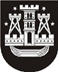 KLAIPĖDOS MIESTO SAVIVALDYBĖS TARYBASPRENDIMASDĖL PRITARIMO KLAIPĖDOS REGIONO PASIEKIAMUMO IR ŽINOMUMO DIDINIMO 2016–2018 METŲ PROGRAMAI IR JUNGTINĖS VEIKLOS SUTARTIES PAsirašymui2016 m. kovo 31 d. Nr. T2-72KlaipėdaVadovaudamasi Lietuvos Respublikos vietos savivaldos įstatymo 5 straipsnio 3 dalimi, 6 straipsnio 38 punktu ir Klaipėdos miesto savivaldybės vardu sudaromų sutarčių pasirašymo tvarkos aprašo, patvirtinto Klaipėdos miesto savivaldybės tarybos 2014 m. gegužės 29 d. sprendimu Nr. T2-115 „Dėl Klaipėdos miesto savivaldybės vardu sudaromų sutarčių pasirašymo tvarkos aprašo patvirtinimo“, 2.2 papunkčiu, Klaipėdos miesto savivaldybės taryba nusprendžia:1. Pritarti Klaipėdos regiono pasiekiamumo ir žinomumo didinimo 2016–2018 metų programai (pridedama).2. Pritarti Jungtinės veiklos sutarties dėl programos „Klaipėdos regiono pasiekiamumo didinimas“ įgyvendinimo (toliau – sutartis) projektui (pridedama).3. Įpareigoti Klaipėdos miesto savivaldybės administracijos direktorių pasirašyti sutartį.4. Pripažinti netekusiais galios:4.1. Klaipėdos miesto savivaldybės tarybos 2012 m. lapkričio 29 d. sprendimą Nr. T2-298 „Dėl pritarimo Asociacijos ,,Klaipėdos regionas“ projektui“;4.2. Klaipėdos miesto savivaldybės tarybos 2015 m. sausio 29 d. sprendimą Nr. T2-11 „Dėl pritarimo Asociacijos sutarties projektui“.5. Skelbti šį sprendimą Teisės aktų registre ir Klaipėdos miesto savivaldybės interneto svetainėje. Savivaldybės meras Vytautas Grubliauskas